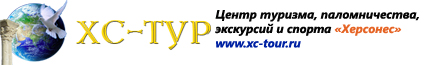 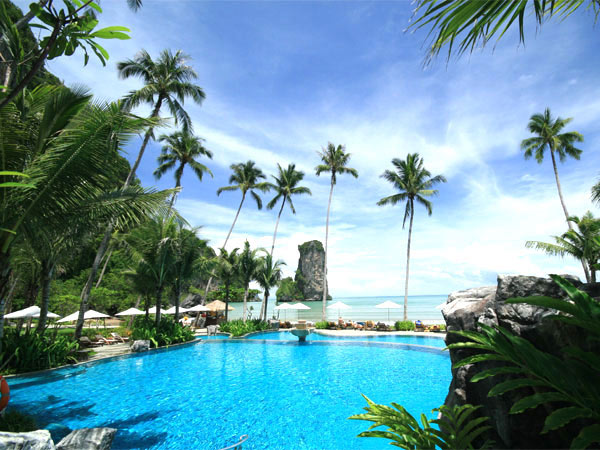 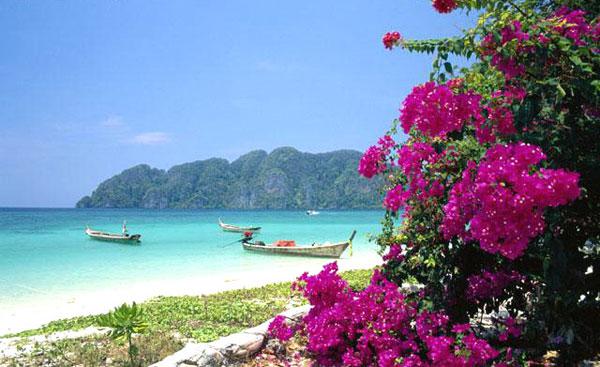 Golden Beach Resort 4* (Краби), BB + Phi Phi Island Cabana 4* (Пхи-Пхи) +                         ТАИЛАНД          КРАБИ + ПХИ-ПХИ + ПХУКЕТПродолжительность тура 9(4+3+2), 10(4+3+3), 11(4+3+4), 12(4+3+5), 13(4+3+6),                          14(4+3+7) ночейKrabi Resort 3* (Краби), BB + Phi Phi Natural Resort 3* (Пхи-Пхи) +All Seasons Naiharn Phuket 3*+ (Пхукет)Baan Karonburi 3* (Пхукет)Baumancasa 3* (Карон)Honey Resort 3* (Ката)Orchidacea 3* (Ката)Sugar Palm Karon Resort 3* (Карон)Sugar Palm Resort Kata Beach 3*+ (Ката Яй)Tropical Garden 3* (Ката)Diamond Cottage Resort & SPA 4* (Карон)Duangjitt Resort 4* (Патонг)Kamala Beach 3* (Камала)Kata Beach Resort 4* (Ката)Lesprit de Naiyang Resort 4* (Пхукет)Sunwing Resort & Spa 4* (Банг Тао)Tropical Resort 4* (Пхукет)Sofitel Phokeethara 5* (Краби), BB + Zeavola 5* (Пхи-Пхи), BB + Banyan Tree 5* (Банг Тао)Cape Sienna Phuket 5* (Пхукет)Dusit Thani Laguna 5* (Банг Тао)JW Marriott Phuket 5* (Май Као)Kata Thani Beach Resort 5* (Пхукет)Le Meridien Phuket Beach 5* (Карон)Renaissance Phuket 5* (Пхукет)